администрация  ПОСТАНОВЛЯЕТ:1. Внести в постановление администрации МР «Печора»  от  21 апреля 2014 г. № 535  «Об оплате труда руководителей муниципальных учреждений дополнительного образования в сфере физической культуры и спорта, функции и полномочия учредителя, которых осуществляет администрация муниципального района «Печора» согласно приложению.2. Настоящее постановление вступает в силу со дня принятия и подлежит размещению на официальном сайте администрации муниципального района «Печора».Приложение к постановлению администрации МР «Печора»                                                                           от  « 30 » апреля  2015 г.  № 513    «Приложение №1к постановлению администрации МР «Печора»от 21 апреля 2014 г. № 535Изменения, вносимые в постановление администрации муниципального района «Печора»  от 21.04.2014 г. № 535«Об оплате труда руководителей муниципальных учреждений дополнительного образования в сфере физической культуры и спорта, функции и полномочия учредителя, которых осуществляет администрация муниципального района «Печора»1. В приложении №1 к постановлению администрации  пункт 3 изложить в следующей редакции: «Руководителю, заместителям руководителя муниципальным автономным учреждениям дополнительного образования в сфере физической культуры и спорта, функции и полномочия учредителя, которых осуществляет администрация муниципального района «Печора» коэффициент кратности в зависимости от среднемесячной численности работников учреждения устанавливается в следующих размерах:                                                                                                                                            »._______________________попопопоАДМИНИСТРАЦИЯМУНИЦИПАЛЬНОГО РАЙОНА« ПЕЧОРА »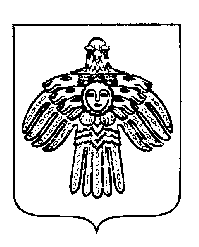 «ПЕЧОРА »  МУНИЦИПАЛЬНÖЙ  РАЙОНСААДМИНИСТРАЦИЯ ПОСТАНОВЛЕНИЕ ШУÖМПОСТАНОВЛЕНИЕ ШУÖМПОСТАНОВЛЕНИЕ ШУÖМ« 30 »  апреля  2015 г.г. Печора,  Республика Коми	                            № 513О внесении изменений в постановление администрации МР «Печора» от 21 апреля 2014 г. № 535И.о. главы администрации
                                     О.М. Барабкин№
п/пСреднемесячная численность   
работников учреждения     
(чел.)Коэффициент кратностиКоэффициент кратности№
п/пСреднемесячная численность   
работников учреждения     
(чел.)для руководителядля заместителей  
руководителя1. До 50 (включительно)           до 3,0до 2,52. От 51 до 100 (включительно)    до 3,5до 3,03. От 101 до 150 (включительно)   до 4,0до 3,54. От 151 до 200 (включительно)   до 4,5до 4,05. От 201 и выше                  до 5,0до 4,5